Приложение № 1к административному регламентуКомитет по социальной политике администрации городского округа «Город Калининград» Примерная форма заявленияЗАЯВЛЕНИЕоб установлении ежемесячной доплаты к пенсии за муниципальную службу в городском округе «Город Калининград» 1.	Заявитель ________________________________________________________________________________(фамилия, имя, отчество (при наличии), дата рождения)СНИЛС___________________________________ИНН__________________________________Телефон (мобильный): ____________________________________________________________Адрес электронной почты: _________________________________________________________Документ, удостоверяющий личность заявителя:наименование: ___________________________________________________________________серия, номер:____________________________ дата выдачи: _____________________________кем выдан: ______________________________________________________________________код подразделения: _______________________________________________________________Адрес регистрации по месту жительства: ________________________________________________________________________________Представитель заявителя:________________________________________________________________________________(фамилия, имя, отчество (при наличии))Документ, удостоверяющий личность представителя заявителя:наименование: ___________________________________________________________________серия, номер:__________________________ дата выдачи:  ______________________________Документ, подтверждающий полномочия представителя заявителя:________________________________________________________________________________Телефон (мобильный): ____________________________________________________________Адрес электронной почты: _________________________________________________________3. (указать место работы заявителя, наименование муниципальной должности, в соответствии________________________________________________________________________________с которой устанавливается доплата)4.   Сведения о назначении пенсии в соответствии с Федеральным законом от 28.12.2013               № 400-ФЗ «О страховых пенсиях»:Вид пенсии: _____________________________________________________________________Дата назначения: _________________________________________________________________Наименование отделения Пенсионного фонда России__________________________________5. В настоящее время:     Не работаю                                                      Работаю            ___________________________________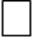 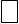                                                                                                         (указать сведения о работе)В случае трудоустройства на государственную, муниципальную службу, выезда на постоянное место жительства за пределы Российской Федерации обязуюсь в 10-дневный срок сообщить об этом в органы, выплачивающие ежемесячную доплату к пенсии за муниципальную службу.Сведения, указанные в заявлении, достоверны. Документы (копии документов), приложенные к заявлению, соответствуют требованиям, установленным законодательством Российской Федерации, на момент подачи заявления эти документы действительны и содержат достоверные сведения.Даю свое согласие на получение, обработку и передачу моих персональных данных согласно Федеральному закону от 27.07.2006 № 152-ФЗ «О персональных данных».Расписку в приеме документов получил(а).«____» _________ 20___ г.   «____» ч. «_____» мин.Способ получения результата предоставления муниципальной услуги:*Данный способ получения результата заявитель сможет использовать при наличии у МФЦ технической возможности и соответствующих полномочий на осуществление указанных действий, закрепленных в соглашении о взаимодействии.**Данный способ получения результата заявитель сможет использовать после реализации Правительством Калининградской области и Администрацией мероприятий, обеспечивающих возможность предоставления муниципальной услуги в электронной форме и направление результата предоставления муниципальной услуги в личный кабинет заявителя на Едином либо Региональном портале.Вход. № ______________, дата _______________на бумажном носителе в виде распечатанного экземпляра электронного документа в МФЦ*на бумажном носителе в МФЦнаправить в форме электронного документа в личный кабинет на Едином/Региональном портале**______________________направить в форме электронного документа в личный кабинет на Едином/Региональном портале**______________________направить в форме электронного документа в личный кабинет на Едином/Региональном портале**______________________направить в форме электронного документа в личный кабинет на Едином/Региональном портале**______________________                     (подпись)                     (подпись)(фамилия, инициалы)(фамилия, инициалы)